Kallelse till extra föreningsstämma 2023 HSB Brf Engelsmannen i Stockholm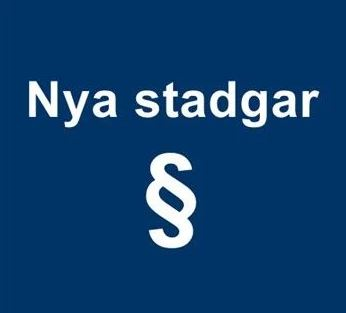 Tid: Den 28:e september klockan 18:30Plats: Biograf Kaskad, Blackebergsplan 3, 168 45 BrommaSom ni kanske minns så hade vi en första sittning om nya föreningsstadgar vid årsstämman. Att ändra stadgarna är nödvändigt för att de skall harmoniera med ny lagstiftning som har införts. Föreningen har, precis som tidigare, valt att använda HSB:s normalstadgar. Har ni inte kvar utskicket med förändringarna från den ordinarie stämman så går både de nya stadgarna och en summering av ändringarna att ladda ner från föreningens hemsida under fliken arkiv och sedan rubriken stadgar 2023https://redaktor.hsb.se/stockholm/brf/engelsmannen/arkiv/stadgar-2023/DAGORDNING FÖR EXTRA FÖRENINGSSTÄMMA BRF ENGELSMANNEN 20231. Extra föreningsstämmans öppnande2. Val av stämmoordförande3. Anmälan av stämmoordförandens val av protokollförare4. Godkännande av röstlängd5. Fråga om närvarorätt vid föreningsstämma6. Godkännande av dagordning7. Val av två personer att jämte stämmoordföranden justera protokollet8. Val av minst två rösträknare9. Fråga om kallelse skett i behörig ordning10. Av styrelsen till föreningsstämman hänskjutna frågor och av medlemmar anmälda ärenden som angivits i kallelsen10.1 Förslag från styrelsen att anta nya stadgarStyrelsen föreslår att stämman antar andra läsning av nya stadgar för HSB Brf Engelsmannen nr 7 baserade på HSB Normalstadgar 2023.11. Föreningsstämmans avslutandeEfter stämmans avslutande så kommer vi att lotta ut den garageplats som blivit ledig i enlighet med stämmobeslut från ordinarie föreningsstämma.Varmt välkomna och hoppas att så många av er som möjligt kan komma.Styrelsen för Bfr EngelsmannenPSTill denna stämma skickade vi även ut en kallelse via mitt HSB. Ni som har lagt in er mailadress där skall ha fått en kallelse via mail. Skulle vara väldigt roligt att få feedback på om det är ett bra verktyg för att sprida denna typ av information. Fick ni den kallelsen får ni gärna höra av er till föreningsmailen, brfengelsmannen@gmail.com eller bara ge ett omdöme om ni träffar någon av oss i styrelsen på gårdarna. 